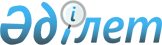 Қазақстан Республикасының "Телерадио хабарларын тарату туралы" және "Қазақстан Республикасының кейбір заңнамалық актілеріне телерадио хабарларын тарату мәселелері бойынша өзгерістер мен толықтырулар енгізу туралы" 2012 жылғы 18 қаңтардағы заңдарын iске асыру жөнiндегi шаралар туралыҚазақстан Республикасы Премьер-Министрінің 2012 жылғы 31 мамырдағы № 113-ө Өкімі

      1. Қоса берiлiп отырған Қазақстан Республикасының «Телерадио хабарларын тарату туралы» және «Қазақстан Республикасының кейбір заңнамалық актілеріне телерадио хабарларын тарату мәселелері бойынша өзгерістер мен толықтырулар енгізу туралы» 2012 жылғы 18 қаңтардағы заңдарын iске асыру мақсатында қабылдануы қажет нормативтiк құқықтық актiлердiң тiзбесi (бұдан әрi – тiзбе) бекiтiлсiн.



      2. Мемлекеттiк органдар:



      1) тiзбеге сәйкес нормативтiк құқықтық актiлердiң жобаларын әзiрлесiн және белгiленген тәртiппен Қазақстан Республикасының Үкiметiне бекiтуге енгiзсiн;



      2) тиiстi ведомстволық нормативтiк құқықтық актiлердi қабылдасын және Қазақстан Республикасының Үкiметiн қабылданған шаралар туралы хабардар етсiн.      Премьер-Министр                              К.Мәсімов

Қазақстан Республикасы

Премьер-Министрiнiң 

2012 жылғы 31 мамырдағы

№ 113-ө өкiмiмен  

бекiтiлген      

Қазақстан Республикасының «Телерадио хабарларын тарату туралы»

және «Қазақстан Республикасының кейбір заңнамалық актілеріне

телерадио хабарларын тарату мәселелері бойынша өзгерістер мен

толықтырулар енгізу туралы» 2012 жылғы 18 қаңтардағы заңдарын

iске асыру мақсатында қабылдануы қажет нормативтiк құқықтық

актiлердiң тiзбесiЕскертпе: аббревиатуралардың толық жазылуы:

IIМ          – Қазақстан Республикасы Iшкi iстер министрлiгi

ККМ          – Қазақстан Республикасы Көлік және коммуникация

               министрлігі

Қорғанысминi – Қазақстан Республикасы Қорғаныс министрлiгi

МАМ          – Қазақстан Республикасы Мәдениет және ақпарат

               министрлiгi

ТЖМ          – Қазақстан Республикасы Төтенше жағдайлар министрлiгi

ЭДСМ         – Қазақстан Республикасы Экономикалық даму және сауда

               министрлiгi

ҰҚК          – Қазақстан Республикасы Ұлттық қауiпсiздiк комитетi

ҚТҮКШІА      – Қазақстан Республикасы Құрылыс және тұрғын

               үй-коммуналдық шаруашылығы істері агенттігі.
					© 2012. Қазақстан Республикасы Әділет министрлігінің «Қазақстан Республикасының Заңнама және құқықтық ақпарат институты» ШЖҚ РМК
				Р/с

№Нормативтiк құқықтық актiнiң атауыАктiнiң нысаныОрындауға жауапты мемлекеттiк органдарОрындау мерзiмi123451.«Қазақстан Республикасы Мәдениет және ақпарат министрлiгiнiң мәселелерi» туралы Қазақстан Республикасы Үкiметiнiң 2004 жылғы 29 қазандағы № 1130 қаулысына өзгерiстер мен толықтырулар енгiзу туралыҚазақстан Республикасы Үкiметiнiң қаулысыМАМ (жинақтау) ККМмаусым2.«Қазақстан Республикасы Көлiк және коммуникация министрлiгiнiң мәселелерi» туралы Қазақстан Республикасы Үкiметiнiң 2004 жылғы 24 қарашадағы № 1232 қаулысына өзгерiстер мен толықтырулар енгiзу туралыҚазақстан Республикасы Үкiметiнiң қаулысыККМ (жинақтау) МАМмаусым3.Қазақстан Республикасында таратылатын шетелдiк мерзімді баспа басылымдарын есепке алу қағидаларын бекіту туралы және «Қазақстан Республикасында таратылатын шетелдiк бұқаралық ақпарат құралдарын есепке алу ережесiн бекiту туралы» Қазақстан Республикасы Үкiметiнiң 2002 жылғы 29 шiлдедегі № 843 қаулысының күшi жойылды деп тану туралыҚазақстан Республикасы Үкiметiнiң қаулысыМАМмаусым

 

 

 

 

 

 

 4.«Қазақстан Республикасы Үкiметiнiң 2007 жылғы 30 маусымдағы № 561 қаулысына өзгерiс пен толықтырулар енгiзу туралы және мемлекеттiк қызмет стандарттарын бекiту туралы» Қазақстан Республикасы Үкiметiнiң 2009 жылғы 30 желтоқсандағы № 2315 қаулысынаөзгерістер мен толықтырулар енгізу туралыҚазақстан Республикасы Үкiметiнiң қаулысыМАМмаусым5.Телерадио хабарларын тарату мақсаты үшін жиіліктердің белдеулерін, радиожиіліктерді (радиожиілік арналарын) бөлу қағидаларын бекiту туралыҚазақстан Республикасы Үкiметiнiң қаулысыМАМ (жинақтау) ККМ

 маусым6.Адамдардың өмiрiне, денсаулығына төнген қауiп-қатер және табиғи және техногендiк сипаттағы төтенше жағдайлар кезiнде қалыптасқан жағдайдағы iс-қимылдар тәртiбi туралы халықты хабардар ету, сондай-ақ қорғаныс, ұлттық қауiпсiздiк және құқықтық тәртiптi қорғау мүдделерiнде телерадио хабарларын тарату желiлерiн пайдалану қағидаларын бекiту туралыҚазақстан Республикасы Үкiметiнiң қаулысыТЖМ (жинақтау) МАМ ККМ Қорғанысминi IIМ ҰҚК (келісім бойынша)

 

 

 

 маусым7.Телерадио хабарларын тарату саласындағы қызметтi лицензиялау кезiнде қойылатын бiлiктiлiк талаптарын бекіту туралы және «Телевизиялық және (немесе) радио хабарларын таратуды ұйымдастыру жөнiндегi қызметке қойылатын бiлiктiлiк талаптарын бекiту туралы» Қазақстан Республикасы Үкiметiнiң 2007 жылғы 18 шiлдедегi № 607 қаулысының күшi жойылды деп тану туралыҚазақстан Республикасы Үкiметiнiң қаулысыМАМ (жинақтау) ККМмаусым8.«Теле-, радиоарналарды тарату жөніндегі қызметпен айналысу үшін лицензия беру, лицензияны қайта ресімдеу» мемлекеттік қызмет стандартын бекiту туралыҚазақстан Республикасы Үкiметiнiң қаулысыМАМмаусым9.Мiндеттi теле-, радиоарналардың тiзбесiн қалыптастыру бойынша конкурс өткiзу қағидаларын бекiту туралыҚазақстан Республикасы Үкiметiнiң қаулысыМАМ (жинақтау) ККМмаусым10.Телерадио хабарларын таратудың ұлттық операторы тарататын еркiн қолжетiмдi теле-, радиоарналардың тiзбесiн қалыптастыру бойынша конкурс өткiзу қағидаларын бекiту туралы және «Телерадио хабарларын тарату ұйымдарының меншiк нысандарына қарамастан, отандық телевизия және радио бағдарламаларын жерсерiктiк тарату жүйесi арқылы тарату қағидасын бекiту туралы» және Қазақстан Республикасы Үкiметiнiң 2011 жылғы 31 қаңтардағы № 47 қаулысының күшi жойылды деп тану туралыҚазақстан Республикасы Үкiметiнiң қаулысыМАМ (жинақтау) ККМ

 маусым11.«Жеке және заңды тұлғаларға көрсетiлетiн мемлекеттiк қызметтердiң тiзiлiмiн бекiту туралы» Қазақстан Республикасы Үкiметiнiң 2010 жылғы 20 шiлдедегi № 745 қаулысына өзгерістер мен толықтырулар енгізу туралыҚазақстан Республикасы Үкiметiнiң қаулысыЭДСМ (жинақтау) МАМмаусым12.«Отандық теле-, радиоарналарды есепке, қайта есепке қою», «Қазақстан Республикасының аумағында таратылатын шетелдік теле-, радиоарналарды есепке, қайта есепке қою» мемлекеттік қызмет стандарттарын бекiту туралыҚазақстан Республикасы Үкiметiнiң қаулысыМАМмаусым13.Телерадио хабарларын тарату саласындағы ұлттық оператор туралыҚазақстан Республикасы Үкiметiнiң қаулысыККМ (жинақтау) МАМ маусым14.Телерадио хабарларын тарату саласындағы мемлекеттік техникалық қызмет туралыҚазақстан Республикасы Үкiметiнiң қаулысыККМ маусым15.Мiндеттi теле-, радиоарналардың тiзбесiн бекiту туралыҚазақстан Республикасы Үкiметiнiң қаулысыМАМқыркүйек16.Ұлттық оператор тарататын еркiн қолжетiмдi теле-, радиоарналардың тiзбесiн бекiту туралыҚазақстан Республикасы Үкiметiнiң қаулысыМАМқыркүйек17.«Ғимараттар мен құрылыстардың қауiпсiздiгiне қойылатын талаптар» техникалық регламентiн бекiту туралыҚазақстан Республикасы Үкiметiнiң қаулысыМАМ (жинақтау) ҚТҮКШІА ККМжелтоқсан18.Халықтың әлеуметтік қорғалатын топтарын телевизиялық абоненттiк жалғамалармен қамтамасыз ету қағидаларын бекiту туралыҚазақстан Республикасы Үкiметiнiң қаулысыМАМ желтоқсан19.Тексеру парақтарын, тәуекел дәрежесін бағалау критерийлерін бекiту туралыБiрлескен бұйрықМАМ ЭДСМ ККМмаусым20.Телерадио хабарларын тарату жүйелерін техникалық пайдалану қағидаларын бекiту туралыБұйрықККМ (жинақтау) МАМ маусым21.Теле-, радиокомпаниялардың техникалық құралдарын телерадио хабарларын тарату операторларының желілеріне қосу қағидаларын бекiту туралыБұйрықККМ (жинақтау) МАМ маусым22.Телерадио хабарларын тарату операторларының қызмет көрсету қағидаларын бекiту туралыБұйрықМАМ (жинақтау) ККМмаусым23.Телерадио хабарларын тарату сапасын бақылауды жүргiзу қағидаларын бекiту туралыБұйрықККМ (жинақтау) МАМ маусым24.«Тарихи немесе мәдени құндылығы бар теле-, радиохабарлар жазбаларын сақтаудың ережесiн бекiту туралы» Қазақстан Республикасы Мәдениет, ақпарат және спорт министрiнiң міндетін атқарушының 2005 жылғы 25 мамырдағы № 138 бұйрығына өзгерістер енгізу туралыБұйрықМАМ маусым